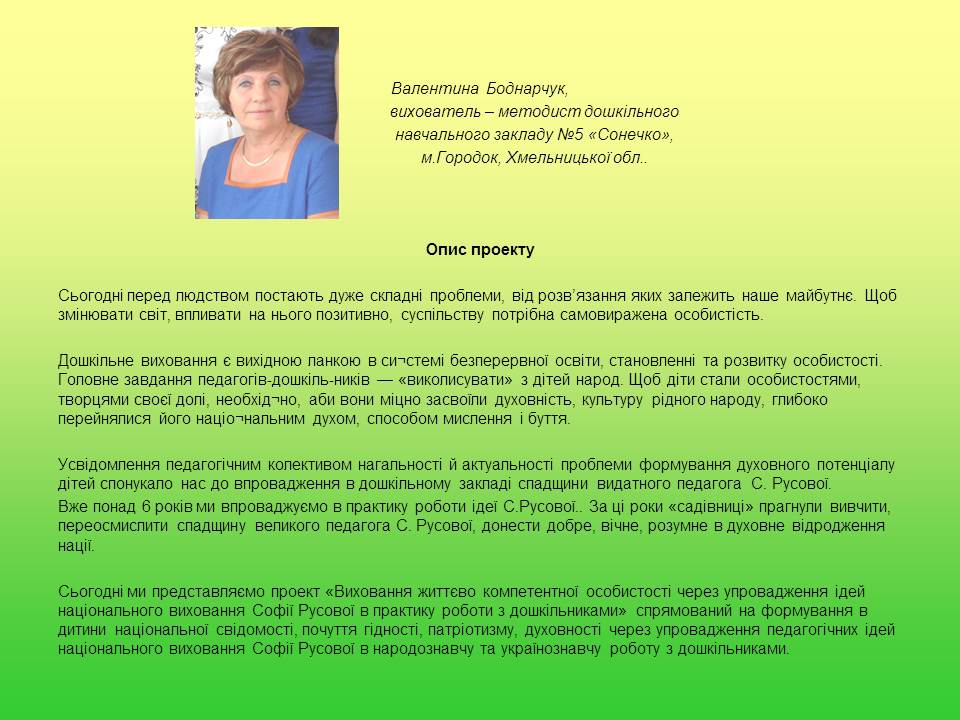 Боднарчук Валентина Михайлівна, вихователь - методист  ДНЗ № 5м. ГородокВиховання життєво компетентної особистостічерез упровадження ідейнаціонально-патріотичного виховання Софії Русової в практику роботи з дошкільникамиСьогодні перед  людством постають дуже складні проблеми  від розв’язання яких залежить наше майбутнє.  Щоб змінювати світ, впливати на нього позитивно, суспільству потрібна само виражена особистість.Дошкільне виховання є вихідною ланкою в системі безперервної освіти становленні та розвитку особистості . Головне завдання педагогів-дошкільників – «виколисувати» з дітей народ. Щоб діти стали особистостями, творцями своєї долі, необхідно , аби вони міцно засвоїли духовність, культуру рідного народу, глибоко перейнялися його національним духом, способом мислення і буття.Без любові до Батьківщини, готовності примножувати її багатства, оберігати честь і славу, а за необхідності — віддати життя за її свободу і незалежність, людина не може бути громадянином. Як синтетична якість, патріотизм охоплює емоційно-моральне, дієве ставлення до себе та інших людей, до рідної землі, своєї нації, матеріальних і духовних надбань суспільства.Патріотичні почуття дітей дошкільного віку засновуються на їх інтересі до найближчого оточення (сім'ї, батьківського дому, рідного міста, села), яке вони бачать щодня, вважають своїм, рідним, нерозривно пов'язаним з ними. Важливе значення для виховання патріотичних почуттів у дошкільників має приклад дорослих, оскільки вони значно раніше переймають певне емоційно-позитивне ставлення, ніж починають засвоювати знання.Патріотизм як моральна якість має інтегральний зміст. З огляду на це в педагогічній роботі поєднано ознайомлення дітей з явищами суспільного життя, народознавство, засоби мистецтва, практична діяльність дітей (праця, спостереження, ігри, творча діяльність та ін.), національні, державні свята.Основними напрямами патріотичного виховання є: — формування уявлень про сім'ю, родину, рід і родовід;— краєзнавство;— ознайомлення з явищами суспільного життя;— формування знань про історію держави, державні символи;— ознайомлення з традиціями і культурою свого народу;— формування знань про людство.Для патріотичного виховання важливо правильно визначити віковий етап, на якому стає можливим активне формування у дітей патріотичних почуттів. Найсприятливішим для початку систематичного патріотичного виховання є середній дошкільний вік, коли особливо активізується інтерес дитини до соціального світу, суспільних явищ.Цілеспрямоване патріотичне виховання повинно поєднувати любов до найближчих людей з формуванням такого ж ставлення і до певних феноменів суспільного буття. З цією метою факти життя країни, з якими ознайомлюють дошкільнят, ілюструють прикладами з діяльності близьких їм дорослих, батьків залучають до оцінки суспільних явищ, спільної участі з дітьми у громадських справах.Однак лише ознайомлення із суспільним життям не вирішує завдань патріотичного виховання. Це засвідчив досвід роботи дошкільних закладів у 20—30-ті роки XX ст. Водночас не можна ігнорувати значущості ознайомлення дітей з історією і сучасністю рідної країни, іншими суспільними явищами.Концепція дошкільного виховання в Україні (1993), сповідуючи історичний підхід до патріотичного виховання дітей дошкільного віку, актуалізує його народознавчі, українознавчі та краєзнавчі напрями. На це орієнтують і різноманітні програми дошкільного виховання.У розділі «Дитина і навколишній світ» програми виховання «Українське дошкілля"окреслено завдання ознайомлення дітей з явищами суспільного життя за напрямами, зміст яких поглиблюється у кожній наступній віковій групі. Вже у молодшій групі діти мають знати назву рідного міста (села), а в середній повинні мати певні уявлення про Батьківщину («Батьківщина — це місце, де людина народилась і живе, де народились і живуть її батьки. Вона така ж рідна для людини, як її батьки, тому й називається Батьківщиною. Наша Батьківщина — Україна»). Діти повинні знати, що люди, які мають спільну батьківщину, — це народ, а ті, що народилися і живуть в Україні — український народ. У народі з роду в рід передаються мова, пісні, повага до старших, любов до дітей і рідного дому. Програма передбачає формування у дітей уявлень про історію рідного міста (села), походження його назви і назв вулиць, географічні та історичні пам'ятки рідного краю.Базовий компонент дошкільної освіти в Україні орієнтує на опанування знань про нашу державу, виховання поваги до державних символів. Старші дошкільники мають знати прапор, гімн, герб України, назву її столиці, інших великих міст, значущі географічні назви (Крим, Карпатські гори, Дніпро), пам'ятні місця (Тарасова гора у Каневі, Хортиця, заповідник Асканія-Нова тощо). Цій меті підпорядковані заняття «Ми живемо в Україні, ми дуже любимо її», «Пам'ятні місця України», «Рідне місто (село)», «Вулиці нашого міста (села)», «Наш герб» та ін.Діти мають поступово усвідомлювати, що моральний аспект патріотизму полягає і в розвитку національної економіки (це нові робочі місця, заробітна плата працівникам, доходи бюджету, раціональне використання яких робить життя у рідній країні достойним), і в підтримці національного виробника, і в економічній, господарській порядності власників підприємств, і в розвитку меценатства тощо. Щодо цього педагог може використати приклади з історії і з сучасного життя країни. Доцільним у патріотичному вихованні дітей дошкільного віку є використання творів художньої літератури, в яких ідеться про історію і сьогодення України, життя дітей і дорослих.До ефективних методів і форм організації патріотичного виховання належать: екскурсії вулицями рідного міста, до історичних пам'яток, визначних місць; розповіді вихователя; бесіди з цікавими людьми; узагальнюючі бесіди; розгляд ілюстративних матеріалів; читання та інсценування творів художньої літератури; запрошення членів родин у дитячий садок; спільні з родинами виховні заходи (День сім'ї, свято бабусь тощо); зустрічі з батьками за межами дошкільного закладу, за місцем роботи та ін.Важливим напрямом патріотичного виховання є прилучення до народознавства — вивчення культури, побуту, звичаїв рідного народу. Дошкільників ознайомлюють з культурними і матеріальними цінностями родини і народу, пояснюють зв'язок людини з минулими і майбутніми поколіннями, виховують розуміння смислу життя, інтерес до родинних і народних традицій.Значну роль у вихованні дітей відіграють народні традиції — досвід, звичаї, погляди, смаки, норми поведінки, що склалися історично і передаються з покоління в покоління (шанувати старших, піклуватися про дітей, відзначати пам'ятні дати тощо). З традиціями тісно пов'язані народні звичаї — усталені правила поведінки; те, що стало звичним, визнаним, необхідним; форма виявлення народної традиції (як вітатися, як ходити в гості та ін.).Прилучаючись до народознавства, діти поступово утверджуватимуться у думці, що кожен народ, у тому числі й український, має звичаї, які є спільними для всіх людей. Пізнаючи традиції, народну мудрість, народну творчість (пісні, казки, прислів'я, приказки, ігри, загадки тощо), розширюючи уявлення про народні промисли (вишивка, петриківський розпис, яворівська іграшка), вони поступово отримують більш-менш цілісне уявлення про втілену в художній і предметній творчості своєрідність українського народу. Водночас у дітей розширюються знання про характерні для рідного краю професії людей, про конкретних їх представників. При цьому вихователь повинен не стільки піклуватися про збагачення знань, скільки про їх творче засвоєння, розвиток почуттів дітей. У дошкільному віці вони залюбки беруть участь у народних святах і обрядах, пізнаючи їх зміст, розвиваючи художні здібності, навички колективної взаємодії. Сучасні концепції національного виховання наголошують на важливості національної спрямованості освіти, її органічної єдності з національною історією і традиціями, на збереженні і збагаченні культури українського народу.У Концепції дошкільного виховання в Україні (1993) зазначено, що провідними засадами діяльності сучасного національного дошкільного закладу мають бути національна психологія, культура та історія, а також загальнолюдські духовні надбання.Важливим завданням педагогічної науки і практики є забезпечення етнізації — природного входження дітей у духовний світ свого народу, нації як елементу загальнолюдської культури, позбавленого національної обмеженості та егоїзму. Моральна спрямованість цієї роботи вимагає єдності національного і загальнолюдського у формуванні національної самосвідомості, інтернаціональних почуттів дошкільників. Національне самовизначення особистості (віднесення себе до певної нації, відданість їй, любов та інтерес до всього національного) за такої умови не перероджується в національний егоїзм і негативне ставлення до інших націй, адже людина, яка має високу національну свідомість, поважатиме й інший народ.Проблема громадянина-патріота давня, як світ. Вона постала перед людством тоді, коли виникла перша держава. Патріотичне виховання створює певні передумови громадянської поведінки. Однак це лише передумови.Любов до Вітчизни починається з любові до своєї Малої Батьківщини – місця, де людина народилася.У цьому зв’язку, як нам здається, величезного значення набуває визначення мети, завдань, змісту та засобів патріотичного виховання дітей дошкільного віку.До основних завдань патріотичного виховання старших дошкільнят належать:• формування любові до рідного краю (причетності до рідного дому, сім'ї, дитячого садка, міста);• формування духовно-моральних взаємин;• формування любові до культурного спадку свого народу;• виховання любові, поваги до своїх національних особливостей;• почуття власної гідності як представників свого народу;• толерантне ставлення до представників інших національностей, до ровесників, батьків, сусідів, інших людей.Патріотичне виховання дошкільнят має вирішувати ширше коло завдань, ніж ті, що зазначені. Це не лише виховання любої до рідного дому, сім'ї, дитячого садка, але виховання шанобливого ставлення до людини-трударя та результатів її праці, рідної землі, захисників Вітчизни, державної символіки, традицій держави, загальнонародних свят.Виховання любові до Батьківщини, до своєї Вітчизни – завдання надзвичайно складне, особливо коли мова йде про дітей дошкільного віку. Однак в значному ступеню така складність виникає при спробі переносити на дітей „дорослі” показники проявів любові до Вітчизни.Дошкільний вік як період становлення особистості має свої потенційні можливості для формування вищих моральних почуттів, до яких і відноситься почуття патріотизму.Справді, якщо патріотизм – це почуття приязні, відданості, відповідальності і т.д. до своєї Батьківщини, то дитину ще в дошкільному віці необхідно навчити бути приязною (до чого-небудь, бути відповідальною в її малих справах, вчинках).Перш ніж дитина навчиться співпереживати бідам та проблемам Батьківщини, вона повинна навчитися співпереживанню взагалі як людському почуттю. Захоплення просторами країни, її красою та природними багатствами виникає тоді, коли дитину навчили бачити красу безпосередньо навколо себе. Також, перш ніж людина навчиться трудитися на благо Батьківщини, необхідно навчити її добросовісно виконувати трудові доручення, прищеплювати любов до праці.Патріотичне почуття за своєю природою багатогранне, воно об’єднує всі сторони особистості: моральну, трудову, розумову, естетичну, а також фізичний розвиток і передбачає вплив на кожну із сторін для отримання єдиного результату.Якщо розглядати патріотизм через поняття „ставлення”, можна виділити декілька напрямків:1) ставлення до природи рідного краю, рідної країни;2) ставлення до людей, які живуть в рідній країні;3) ставлення до моральних цінностей, традицій, звичаїв, культури;4) ставлення до державного устрою.Кожен із цих напрямків може стати змістом освітньо-виховної діяльності з дітьми, і кожен внесе свій внесок в соціалізацію особистості дитини за умови врахування особливостей розвитку дітей.Дитина старшого дошкільного віку може і повинна знати, як називається країна, в якій вона живе, її головне місто, столицю, своє рідне місто чи село, які в ньому є найголовніші визначні місця, яка природа рідного краю та країни, де дитина живе, які люди за національністю, за особистими якостями населяють її країну, чим прославили вони рідну країну і увесь світ, що являє собою мистецтво, традиції, звичаї її країни.Склалася думка, що шлях до виховання любові до Батьківщини формується за логікою „від близького до далекого” – від любові до батьків (точніше рідного дому), до дитячого садка, до вулиці, міста, любов до рідної країни. Необхідно замислитися, чи дійсно цей „територіальний підхід” ефективний у вихованні такого складного та багатогранного соціального почуття, як любов до Батьківщини. Очевидно, справа не у розширенні „території”, а в тому, щоб створити умови для вирішення завдань патріотичного виховання, для формування у дітей почуттів і ставлень, що складають зрештою патріотизм: приязнь, вірність, почуття власності та усвідомлення того, що ти свій, ти потрібен. У дошкільників поступово формується „образ власного дому” з його укладом, традиціями, спілкуванням, стилем взаємодії. Дитина приймає свій дім таким, яким він є, і любить його. Це почуття „батьківського дому” лягає в основу любові до Батьківщини, Вітчизни.Важливо, щоб у дитини в сім’ї були свої обов’язки, щоб її не звільняли через малі роки від спільної праці, - це сприяє зміцненню „почуття сім’ї”.Двір, вулиця, на якій живе дитина, також можуть сприяти зміцненню приязні та відчуття власності (мій двір, моя вулиця). Тут першорядне значення має як батьки формують у дітей такі почуття.Разом із тим тут також постає питання про необхідність повідомлення дітям інформації про їх вулицю: її назва, що на ній розташовано, який ходить транспорт, як зв’язана ця вулиця з тією, на якій знаходиться дитячий садок, - можна пройти пішки чи треба їхати.Добре, якщо батьки або вихователі зроблять фотографії дітей на вулиці, або зроблять кінозйомку прогулянки, а потім в групі подивляться фільм і розкажуть про цю вулицю.Наступний етап – виховання любові та приязного ставлення до свого рідного міста.Ця частина роботи потребує більше опиратися на когнітивну сферу, на уяву дитини та її пам’ять.Для дитини місто конкретизується вулицею, тобто вона усвідомлює себе перш за все жителем своєї вулиці. Щоб діти „відчули” своє місто, їм необхідно про нього розказувати та показувати його. Разом із батьками діти їздять по місту. Інколи екскурсію вдається організувати також дитячому садку.Діти старшого дошкільного віку можуть і повинні знати назву свого міста, його головні вулиці, визначні місця, музей, театри та ін.Виховання ставлення до своєї країни ґрунтується на когнітивному компоненті: дітям повідомляють інформацію, яку вони повинні і можуть засвоїти. Особливістю є те, що знання повинні бути емоційними і спонукати дитину до активної діяльності.Назву країни закріплюємо з дітьми в іграх („Хто більше назве країн”, „З якої країни гості”, „Чия це казка”, „З якої країни ця іграшка”), у вправах типу „Із різних назв країн визнач нашу країну”, „Пошукаємо нашу країну на карті, глобусі”, „Як написати адресу на конверті” тощо.Діти повинні знати назву столиці нашої Батьківщини, її визначні місця.Розгляд ілюстрацій, слайдів, відеофільмів, художні твори, розповіді дорослих, фотографії, екскурсії, малювання, ігри-подорожі – все це допомагає вирішувати поставлене завдання. Дітей знайомлять із символікою країни, розповідають, що у кожної країни є свій прапор, герб, гімн. Розповідають де і коли вони можуть їх побачити.При ознайомленні з природою рідної країни акцент робиться на її красі, розмаїтті, багатстві, на її особливостях. Діти повинні отримати уявлення про те, які тварини живуть в наших лісах, які ростуть дерева, за яким деревом можна відразу визначити Україну („Без верби і калини нема України”), які квіти цвітуть на українських полях і луках (кульбабки, волошки, маки). Важливим напрямком роботи по вихованню любові до Батьківщини є формування у дітей уявлень про людей рідної країни.Перш за все необхідно згадати тих людей, які прославили нашу країну - художників, композиторів, письменників, винахідників, вчених, мандрівників, філософів, лікарів (вибір залежить від вихователя). Необхідно на конкретних прикладах, через конкретних людей познайомити дітей з „характером” українського народу (творчі здібності, вмілість, пісенність, гостинність, доброзичливість, чутливість, вміння захищати свою Батьківщину).У народі кажуть: добрий приклад — кращий за сто слів. Втілюючи цей мудрий педагогічний прийом у життя, педагогам необхідно запрошувати до дитсадка відомих людей, фахівців, чиї справи гідні наслідування та популяризації і можуть стати прикладом для малят. Діти бачать, що звичайні люди, які їх оточують, пишуть гарні вірші, випікають смачні хліби, керують складними машинами та механізмами, виборюють нагороди у спортивних змаганнях тощо. Тож і наші малюки, коли виростуть, стануть особистостями. Цікавими і повчальними є заняття, спрямовані на прищеплення шанобливого ставлення до різних професій та власне праці, зокрема екскурсії на сільськогосподарське виробництво. Малюки, спостерігаючи, як вирощується хліб, і переконуються, як багато терпіння, енергії та вміння докладають люди, аби на столі з'явилися смачні булочки. Наочними та вельми цікавими для дітей є заняття з теми "Праця твоїх батьків". На них ведеться щира й цікава розмова про батьківську роботу, яка дуже корисна для суспільства. Провідною у цих бесідах є думка про працьовитість українців як їхня національна риса. Неабияке значення для виховання свідомого громадянина є прищеплення шанобливого ставлення до героїв війни, ветеранів, до пам'яті про тих, хто загинув, захищаючи Вітчизну; поваги до воїнів — захисників, кордонів Батьківщини. Діти з щирою вдячністю йдуть разом із батьками та вихователями до обеліска Слави, покладають квіти. Дуже великий вплив мають бесіди, зустрічі з ветеранами, екскурсії, використання пісень, віршів, наочного матеріалу. Добре коли після кожного заходу малята беруть у руки олівці та фарби й відтворюють свої враження в образотворчій діяльності.Ознайомлення з рідним містом - один із засобів патріотичного виховання дітей дошкільного віку. Успішний розвиток дошкільнят при ознайомленні з рідним містом можливий лише за умови їх активної взаємодії з оточуючим світом емоційно-практичним шляхом, тобто через гру, предметну діяльність, спілкування, працю, навчання, різні види діяльності, властиві дошкільному віку.Необхідно зазначити, що морально-патріотичне виховання дошкільнят на краєзнавчому матеріалі ґрунтується на таких засадах:· Формування особистісного ставлення до фактів, подій, явищ у житті міста, створення умов для активного залучення дітей до соціальної дійсності, підвищення особистісної значущості для них того, що відбувається навкруги.· Здійснення діяльнісного підходу до залучення дітей до історії, культури, природи рідного міста, тобто вибір самими дітьми тієї діяльності, в якій вони хотіли б відобразити свої почуття, уявлення про побачене та почуте (творча гра, придумування оповідань, виготовлення поробок, придумування загадок, аплікація, ліплення, малювання, проведення екскурсій, участь у благоустрої території, охороні природи і т. п.).· Залучення дітей до участі в міських святах з тим, щоб вони могли долучитися до атмосфери загальної радості та піднесеного настрою. Познайомитися із жителями рідного міста – носіями соціокультурних традицій в народних ремеслах, танцях, піснях.· Створення відповідного розвивального середовища в групі та дошкільному закладі, яке б сприяло розвитку особистості дитини на основі народної культури з опорою на краєзнавчий матеріал (міні-музей народного побуту, предмети народного ужиткового мистецтва, фольклор, музика тощо), і яке б дозволило забезпечити потребу в пізнанні його за законами добра та краси.Загальновідомо, що досить складним в роботі по ознайомленню з рідним містом, особливо з його історією та визначними місцями, є складання розповіді для дошкільнят. При цьому необхідно пам’ятати наступне.· Супроводжувати розповідь наочними матеріалами: фотографіями, репродукціями, слайдами, схемами, малюнками та ін.· Звертатись до дітей із запитаннями в ході розповіді, щоб активізувати їх увагу, викликати бажання щось дізнатися самостійно, спробувати про щось здогадатися, запитати. Спонукати мислення дітей проблемними запитаннями: „Як видумаєте, чому саме на цьому місці люди вирішили побудувати місто? Звідки така назва? Що вона може означати?”.· Не називати дат: вони утруднюють сприйняття матеріалу. Використовувати такі вирази: „Це було дуже давно, коли ваші бабусі та дідусі були такими ж маленькими, як ви” або „Це було дуже-дуже-дуже давно, коли ваших мам, тат, бабусь та дідусів ще не було на світі”.· Використовувати доступну дітям лексику, пояснювати значення незнайомих слів, не вживати спеціальної термінології, не перевантажувати розповідь складними граматичними конструкціями.Тематичні блоки роботи з дітьми по ознайомленню з рідним містом.:1. Історія міста. Назва. Чому тут виникло поселення людей?2. Найбільша площа. Моя вулиця. На якій вулиці розташований мій дитячий садок? Вулиці нашого міста.3. Визначні місця нашого міста. Пам’ятники, будівлі, музеї, театри.4. Праця дорослих. Підприємства нашого міста. Чим прославлене місто.5. Герб міста. Які символи на ньому зображені. Як вони пов’язані з історією нашого міста.6. Видатні люди рідного міста. Чиїми іменами названі вулиці, школи, підприємства. Чому? Які люди прославили наш край?7. Природа рідного міста. Які дерева, квіти прикрашають вулиці міста. Яких рослин найбільше. Як називається ріка, на березі якої розташоване місто. Які корисні копалини є в нашому краї, місті.8. Культура рідного міста. Які музеї, бібліотеки є в місті. Навчальні заклади, школи, дитячі садки.9. Культура поведінки в рідному місті. Як поводити себе на вулиці, в транспорті, музеї, театрі, на прогулянці, на загальноміських святах.10. Відпочинок у нашому місті. Де люблять відпочивати жителі рідного міста. Які є традиції, свята. День міста.11. Захисники нашого міста. Хто слідкує за спокоєм, добробутом людей у місті. Хто допомагає людям в надзвичайних ситуаціях. Хто такі ветерани. Як в нашому місті святкують День Перемоги.Тематичні блоки можуть інтегруватися з будь-яким етапом пізнання дитиною рідного міста. збагачуючи життєвий досвід дитини.Кожен момент ознайомлення дошкільнят з рідним містом повинен бути пронизаний вихованням поваги до людини-трудівника, захисника міста, гідного громадянина. Завдання залучення дітей до життя міста, його історії, культури, природи найбільш ефективно вирішується тоді, коли на заняттях встановлюється зв’язок поколінь та пізнання найближчого оточення обов’язково пов’язується з культурними традиціями минулого.